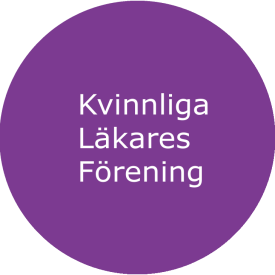 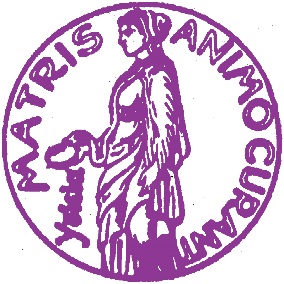 Motion till Sveriges Läkarförbunds fullmäktigemöte 2017Om kvinnliga och manliga läkares arbetsmiljö i relation till psykisk ohälsaFrån 2009 har antalet långtidssjukskrivningar pga psykisk ohälsa hos kvinnliga läkare mer än fördubblats. Sjukskrivningarna bland läkare inom SLSO har enligt statistik från Arbetsmiljöutskottet i SLSO ökat, främst bland kvinnliga ST-läkare där antalet sjukdagar per läkare ökat med 47%.HOUPE-studierna visar att kvinnor i högre grad än sina manliga kollegor är deprimerade, lider av utmattning och stress och tycks löpa större suicidalrisk. Kvinnliga läkare upplever sin arbetssituation som mer påfrestande än män. Studien visade att det rådde stor okunskap om hur jämställdhet påverkar arbetsklimat och arbetsorganisationens betingelser.Det är oroväckande att det framförallt är de yngre kvinnliga läkarna som är sjukskrivna, och det är oacceptabelt att så många blir sjuka på jobbet. För ett fackförbund borde detta vara en fråga av högsta prioritet.KLF lägger fram denna motion med begäran om att Läkarförbundet verkar för:Att initiera en noggrann kartläggning över psykisk ohälsa och sjukskrivningstal, och varför detta ökar framförallt hos unga kvinnliga läkare.Att i kartläggningen utröna om det finns något i arbetsmiljön som gör att just kvinnor drabbas i högre utsträckning än sina manliga kollegor.Att skapa en åtgärdsplan inklusive återkommande uppföljning för att åtgärda detta.Ingela HeimannOrdförande i Sveriges kvinnliga läkares förening, KLFför KLF:s styrelseReferenser: Läkartidningen 2016;113; Den psykiska ohälsan ökar bland läkare. https://www.slf.se/Pages/85182/Arbetsmilj%C3%B6rapport20160209.pdfLäkartidningen. 2015;112:DLAY. Genus spelar roll i unga läkares arbetssituationhttp://www.lakartidningen.se/Klinik-och-vetenskap/Originalstudie/2015/09/Genus-spelar-roll-i-unga-lakares-arbetssituation/HOUPE-RAPPORTEN: Om ojämställdheten bland läkare - rapport från HOUPE-studien i Sverige.